Bildungsplan 2016, Französisch als zweite Fremdsprache Didaktisch-methodische Vorüberlegungen zur Kompetenzschulung und weiteren Zielsetzung: Premiers «rythmimots», comptines, poèmes et chants en français (bonjour/au revoir, famille, heure - fiche 1) Stratégies et entraînement des bases de prononciation, du lexique et de la grammaireBegrüßungsformeln ;  Aussprache [s] ↔ [∫] ↔ [k]; Intonations- und Fragewortfragen (+ comment)Begrüßungsformeln; Aussprache [s] ↔ [∫] ↔ [k]; [wa]; [u]↔ [y]; Fragewortfragen (+ qui) / Verbes –er / être, einfache Verneinung ne … pasLiedtext dient zur Überprüfung des Hörverstehens (z. B. Lückentext)/ zum Mitsingen beim dritten Durchgang: Quand le soleil se lève le matin et que la nuit est maintenant partie, c’est une nouvelle journée, une nouvelle journée aujourd’hui ; Bonjour, bonjour, lève-toi ; Bonjour, bonjour, viens jouer avec moi (Refrain, 4x); après (le) petit déjeuner, on va s’amuser avec tous nos amis / on va bien rigoler, (d’) ici à midi.Verabschiedungsformeln; Aussprache [u] ↔ [o]; [aR]; Intonationsfrage, einfache «ne … pas»-Verneinungen; une syllabe ↔ un mot (fait d’une ou plusieurs syllabe(s) ↔ une phrase (fait de plusieurs mots) Premiers «rythmimots», comptines, poèmes et chants en français 	(alphabet, quantités – légumes; fiche 2) Stratégies et entraînement des bases de prononciation, du lexique et de la grammaire5.	Jeweils der letzte aufgezählte Buchstabe wird im Endreim aufgenommen und in der Aussprache trainiert.6. 	une épicerie (un magasin pour acheter des fruits, des légumes, des aliments quotidiens = Lebensmittel); je voudrais; Fragewortfrage (combien) ; Verneinung (ne … pas de) 7. 	Gemüsesorten (bildgestützt) und binnengereimt: le rhume (une maladie / un coup de froid => le nez coule) ; Homonyme la botte (un bouquet de légumes) ↔ une chaussure haute; net, te (propre, bien lavé,e); brave (courageux) « Rythmimots» (avancés), comptines, poèmes et chants en français (temps de pluie)		fiche 3Stratégies et entraînement des bases de prononciation, du lexique et de la grammaire8. Regenlied:	1) sehr eingängige Melodie zum Nachsingen des Refrains. Die zunächst für die Schüler schwierigen     Strophen werden vom Lehrer vorgesprochen / -gesungen, dann können nach und nach leistungs-    starke Schüler eine Strophe übernehmen (nach intensiver Vorbereitung zu Hause).Ausspracheschulung von: [ɸ];	 [s] ↔ [∫];	[ã]2) Vokabelangaben (teilweise bildgestützt):la pluie, la goutte d’eau ; tremper qc dans de l’eau être trempé,e ↔ sécher qc / qn  (être sec, sèche) les animaux qui aiment l’eau = l’escargot (m.) ; le ver de terre sort de la terre lorsqu’il pleut ;embêter qn (être bête avec qn ; déranger qn); agacer qn (énerver qn) ; un essuie-glace enlève les gouttes d’eau sur les vitres (f.pl.) d’une voiture (hier Brille)3) Zeitangaben (le matin ↔ le soir) 4) Relativsätze, Objektpronomen, Mengenangabe (plein de)Schwerpunktmäßige Schulung (BP 2016)Hörverstehen und rhythmisches Sprechen von Raps, Gedichten (Liedern)weitere Ziele Hören: Lautdifferenzierung mit vorgesprochenen, gereimten Texten Sprechen / teilweise auch Singen: insbesondere Aussprachetraining auf der Basis von ausgewählten Lautoppositionen mit Chorsprechen und passenden Bewegungen (in der Gruppe oder in Einzelübungen)eingängiges Memorieren von Basis-/Alltagswortschatz durch Auto-matisierung / Ritualisierung von Kollokationen (z. B. Begrüßung) Reaktivierung / Einübung von frequentem thematischen Wortschatz, Wortfeldern gezielte und funktionale Wortschatzerweiterung auf der Basis von Bildern, Hinweisen (stratégies mit Ableitungshilfen) Einüben und Reaktivierung einfacher Satz- / GrammatikstrukturenThema / QuelleMaterial«Premiers «rythmimots» (et avancés), comptines, poèmes et chants en français»; «Cahier de chants et de poésies» mit IllustrationenTextblätter (Fiches 1 – 3), in der unteren Hälfte zu Arbeitsblättern ausge-weitet (stratégies), falls nicht im LV / UG schon vorher an Tafel erklärtverschiedene Hör- und Hörsehdokumente (vgl. Internet-Links) zur Textpräsentation, Veranschaulichung und Vermitteln der MelodieKlasse Klasse 6 und 7Lehrwerksanbindung A plus! 1, unité 1 (fiche 1) und unité 5 (fiche 2) A plus! 2, unité 1 (fiches 3) bereits erworbene Basis an sprachlichen MittelnWortschatz: ist bekannt oder wird anhand der „Rythmimots“ eingeführt: „Begrüßen /Abschied; Familie; Freunde; Zahlen, Einkaufen / Gemüse; Wetter (Regen)“ Grammatik: Grundverben être, avoir, je voudrais, dire; passé composé einfache (verneinte) Aussage- und Fragesätze, Präpositionen, AdjektiveStruktur Hördokument/Sprecheranzahl /ErzählerkommentareIn der Regel ein Sprecher (zwei oder mehrere sind möglich für PA / GA); viele eingängige Wiederholungen; Betonung der Lautoppositionen im End- oder Binnenreim Methodik, SozialformenLernstanddiagnoseDifferenzierungVarianteLV / EA (vgl. stratégies als TA od. fdt), PA / GA (Chorsprechen / Rappen mit Klatschen, Stampfen, Drehen etc.; Rollenverteilungen möglich) EA (bei der Vor- und Nachbereitung zu Hause)Unterschiedliche Schwierigkeitsgrade pro Themenkomplex / Wortfeld;SuS schreiben / dichten ihren eigenen Rap, ihr eigenes Gedicht, gereimte Geschichten und stellen sie individuell gestaltet vor (Wettbewerbsanreiz) zeitlicher Rahmen und Einsatzmöglichkeiten / VariantenNach der Einführung und Erarbeitung eines neuen „rythmimots“ (15 bis 30 Minuten – je nach Textkomplexität u. Leistungsvermögen der Lerngruppe)1 bis 5 Minute(n) zu Stundenbeginn (Ritual) oder auch zur gezielten Einfüh-rung der Aussprache, von Wortschatz oder Grammatik (z. B. Einführung der Verneinung, Fragesätzen) während / am Ende der Unterrichtsstunde 1. Bonjour, salut Bonjour, salut,Comment vas-tu ? 	_______________________Alors, ça va ?Tu as un chat ? 	_______________________Bonjour, salut,Comment vas-tu ? _______________________________________________________________________________________________________________________________________3. Chanson Bonjour https://www.youtube.com/watch?v=2u2rKTDhDyc (Mix-Chanson Bonjour, von Mini ABC)______________________________________________________________________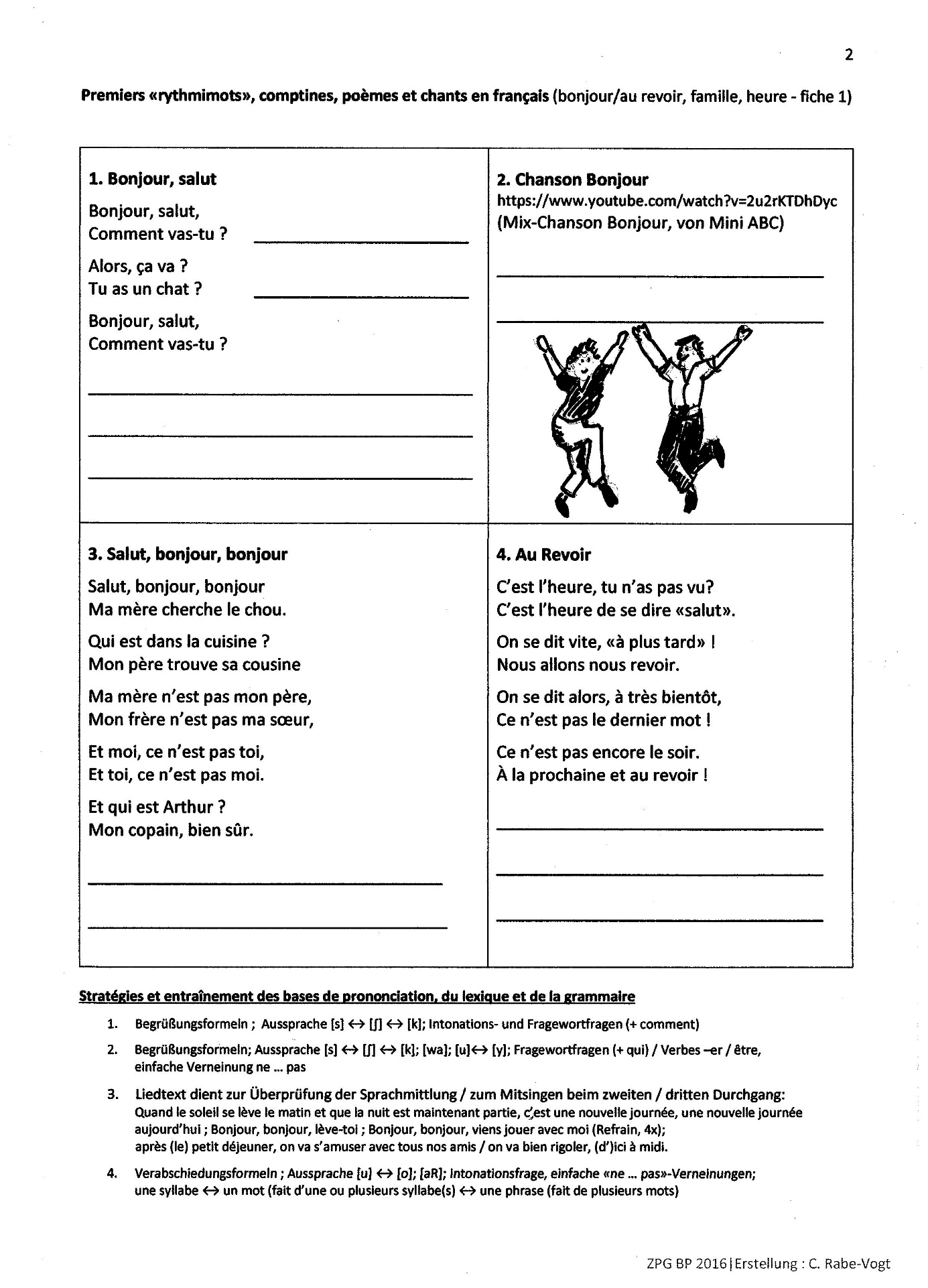 2. Salut, bonjour, bonjourSalut, bonjour, bonjour Ma mère cherche le chou.Qui est dans la cuisine ?Mon père trouve sa cousine Ma mère n’est pas mon père,Mon frère n’est pas ma sœur,Et moi, ce n’est pas toi,Et toi, ce n’est pas moi.Et qui est Arthur ?Mon copain, bien sûr.________________________________________________________________________________4. Au RevoirC’est l’heure, tu n’as pas vu?C’est l’heure de dire «salut».On dit vite, «à plus tard» !Nous allons nous revoir.On se dit alors, à très bientôt,Ce n’est pas le dernier mot !Ce n’est pas encore le soir.À la prochaine et au revoir !_________________________________________________________________________________________________________5. L’alphabet du réveil (chanson A B C) La vidéo: http://comptines.tv/l_alphabet_du_reveilABC		_____________________________________DEF		_____________________________________GHI		_____________________________________JKL		_____________________________________MNO		_____________________________________PQR		_____________________________________STU		_____________________________________VW		_____________________________________XYZ (6x)6. A l’épicerieA l’épicerie		_____________on est amis.		_____________Bonjour monsieurJe voudrais deux. 	_____________Ça coûte combien ?	_____________C’est le matin.		_____________Ça ne coûte rien	_____________pour les voisins.	_____________Pour les amis,		_____________On n’a pas de prix. 	_____________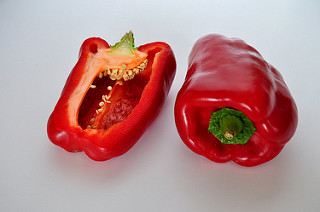 	 un chou-fleur violet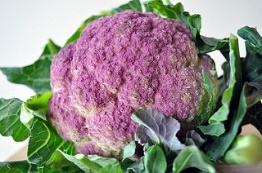 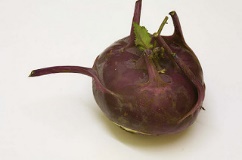 Bilderquellen :CC-BY 2.0 Frédérique Voisin-Demery https://www.flickr.com/photos/vialbost/10253588176/in/album-72157624159468194/
https://www.flickr.com/photos/vialbost/4429929194/in/album-72157624159468194/
https://www.flickr.com/photos/vialbost/9142521606/in/album-72157624159468194/CC BY-SA 2.0 Bruno Girinhttps://www.flickr.com/photos/brunogirin/231995799/in/photolist-mv3gz-gEcAE-qWKiKW-6Rdzyo-66zY54-dcrGXD-cYX6Bo-7cXS1h-sw8tji-e4E3qh-bnp5xo-6apAoS-85HDU1-9QnFaz-5utvE5-ofuiN1-9yxZ6y-6F9wsj-cyy2Xy-4f59D7-dopraS-7cTYGz-g3VYYN-7pPKpm-8zaCk-6GRad5-omDV2h-ctE9Fy-8jwRTt-5pCa4b-2Jogch-cxR6Ss-2Fs7hx-a2LsiP-6GSoKH-dx5Bz-bknZgX-9QXXK3-ofxkvX-8d4Wyq-bu3xMH-bR4em-6BFirc-7mbgtK-nY3KHy-cz91F5-5dcHMs-ofuiJ3-cvYXrw-cz91qW7. Tous les légumesTous les légumes, sans rhume,s’amusent bien, tous les matins.Une carotte orange danse en bottes.Un poivron rouge tourne en rond.Une pomme de terre saute en l’air.Un chou-fleur perd son cœurÀ une courgette, si nette. 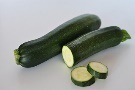 Un chou-rave est si brave.Un vieux brocoli est au lit.Un artichaut a très chaud.Tous aiment les animaux.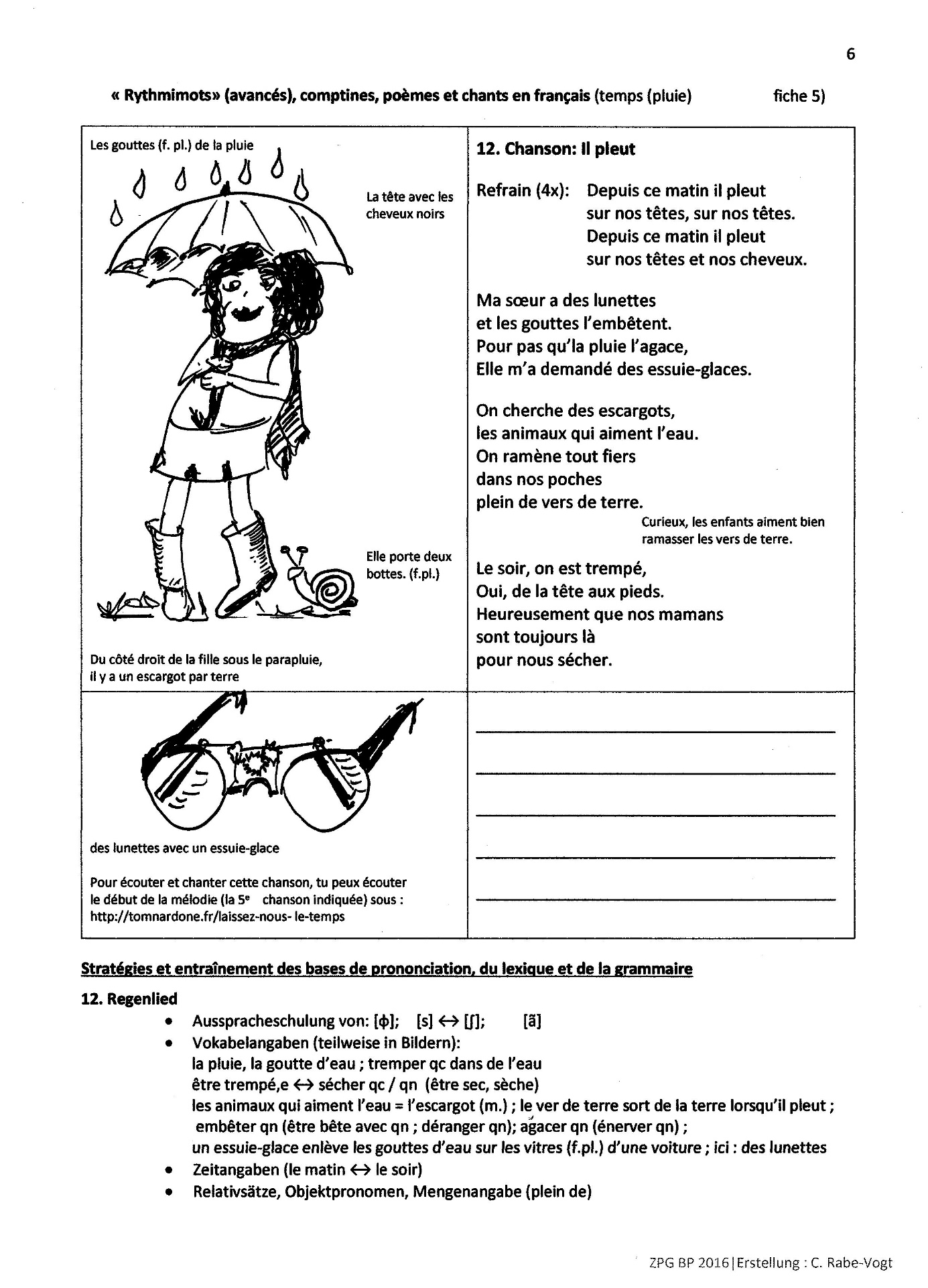 8. Chanson: Il pleut (de Tom Nardone)Texte: http://data0.eklablog.fr/collierdenouilles/perso/chansons/chansons%20tom%20nardone.pdf________________________________________________________________________________________________________________________________________________________________________________